This template is designed to assist programme teams to identify what information needs to be shared with different groups throughout the programme. 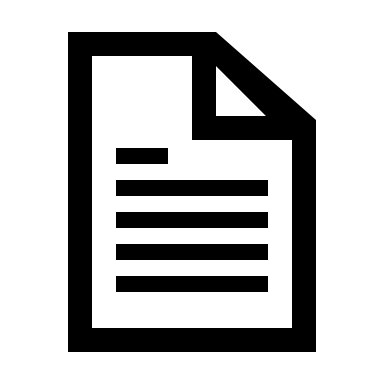 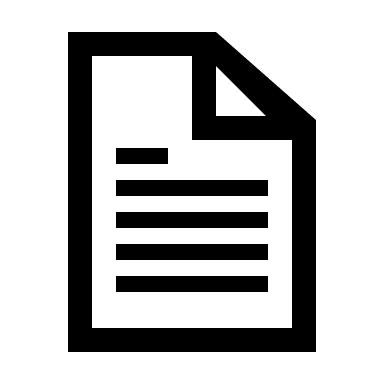 Programme participants have a right to information. Providing information on who you are, what you do and how you work are basic elements of information sharing. However, it is important that we also share information on all aspects of our programmes and ensure that the information we share reaches different groups. Sharing information can help people to access assistance, feel safe and improve their dignity. Access to information can also give people back a sense of control over their own situation. Information needs to be adapted to ensure that it reaches different groups. Using different formats to share the same information can help you reach different vulnerable groups. For example, it’s good to triangulate the types of information you use to reach those who might have trouble accessing information. The following template can assist you to think through what information, with who and how to ensure appropriate mechanisms/formats are used to ensure information reaches the most vulnerable groups. Sector/ActivitySector/ActivitySector/ActivitySector/ActivitySector/ActivityWHAT information is to be shared?WHO are you trying to reach with this information?HOW will you reach different groups? What mechanism will be used?WHERE will you be sharing the information?WHEN will you share the information with different groups in each area?Beneficiary identification processWomen and menCommunity meeting Community X and YMon (am), Wed (pm), Fri (am)Beneficiary identification processElderly men and womenChurch announcements Community XTwice daily from Mon 1st – 5thBeneficiary identification processElderly men and womenMosque AnnouncementsCommunity YTwice daily from Mon 1st – 5thBeneficiary identification processPersons with disabilities and specific minority or ethnic groupsDoor to doorCommunity X and YMon and Tues (all day)Hygiene MessagesYouth (girls and boys)Schools groups (posters, IEC materials)Schools A, B and CEvery ThursdayHygiene MessagesBoys and menSessions with men and boys Market X and YTuesdays and FridaysHygiene MessagesWomen Face to face at water pointsWater point x, y and zMondays, Wednesdays and FridaysHygiene MessagesAdult men and womenRadio debatesDistrict X and YWeekly for 2 months